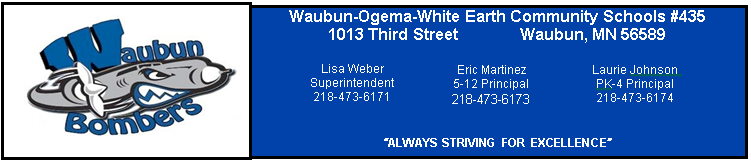 MEETING OF THE BOARD OF EDUCATIONINDEPENDENT SCHOOL DISTRICT NO. #435Wednesday, October 24, 2018Waubun Media Center6:30 PMAGE N D A1.0 CALL TO ORDER2.0 ROLL CALL3.0 PLEDGE OF ALLEGIANCE4.0 APPROVAL OF THE AGENDA (Action Item)5.0 REPORTS5.1 	Board Committee and Special Meeting Reports	5.1.1	Joint Committee Meeting – Red Apple Cafe	5.1.2	5.1.3            5.2	Student Representative5.3 	Principals:     		5.3.1 Laurie Johnson       		5.3.2 Eric Martinez5.4 	Assessment & Data Coach/Grant Coordinator – 				Charlene Gilliss	5.5 	Business Manager – Michelle Heisler5.6 	Superintendent – Lisa Weber5.7 	Athletic Director – Paul Clark5.8 	Maintenance Director – Dan Guenther5.9 	Technology Coordinator – Travis Gary5.10 	Representatives:						 		    	5.10.1	Non Certified								5.10.2	Certified- 		5.10.3 6.0 APPROVAL OF CONSENT AGENDA (Action Item)6.1 	Consider Approval of the Bills - $288,070.19 6.2	Consider Approval of the Minutes6.3 	Consider Approval for the Treasurer’s Report6.4 	Resignations 	6.4.1	Girls Basketball Girls - JV Team Coach ~ Todd Johnson	6.4.2	Girls Basketball – C Team Coach ~ Derek Aus	6.4.3	Jr. High Girls Basketball Coach ~ Vikki Bevins	6.4.4	Elementary Paraprofessional Ogema ~ Michele Safar6.5 	Permission to Hire	6.5.1	Lead Custodian – Ogema ~ Steven Ferencik	6.5.2	Girls Basketball – Head Coach ~ Lindsey Halverson	6.5.3	Girls Basketball – Assistant Coach ~ Zack Qual	6.5.4	Girls Basketball – C Team Coach ~ Veronica Spry	6.5.5	JV High Girls Basketball Coach ~ John Clark Sr. (Bomber)	6.5.6	Jr. High Girls Basketball Coach ~ Brent Miller	6.5.7	Jr. High Girls Basketball Coach ~ Scott Thomas	6.5.8	Boys Basketball – Head Coach ~ John Clark Jr.	6.5.9	Boys Basketball – Assistant V. Coach ~ Jon Syverson 	6.5.10	Boys Basketball – JV/B Team Coach ~ Josh Kemper	6.5.11	Boys Basketball – C Team Coach ~ Jason Clark	6.5.12	Boys Basketball – JH Team Coach ~ Brent Miller	6.5.13	Boys Basketball – JH Team Coach ~ Scott Thomas		6.5.14	Boys Basketball – JH Team Coach ~ Kris Skersick	6.5.15	Wrestling – Head Coach ~ John Short	6.5.16	Wrestling – Assistant Coach ~ Ben Bruce	6.5.17	Wrestling – Assistant Coach ~ Casey Berntson	6.5.18	Dance line – Head Coach ~ 	6.5.19	Dance line – Assistant Coach ~ Britani Ferencik	6.5.20	Ogema Targeted Service Teachers 2018-2019 ~ Tiffany Oertwich, Christina Johnson, 				Lisa Fabre, Tracee Omang, Lindy Franco 	
	 6.6	Permission to Post	6.7     Ratification of October 17, 2018 letter from Superintendent Lisa Weber notifying employee 	          of disciplinary action. 7.0 Recognitions	7.1	Congratulations 2018-2019 Homecoming Queen Josie Stevens and King Parker Syverson.	7.2	Thank you to the senior class advisors Sarah Bauck, Cassandra Hansana, Courtney Weston 			and student council and everyone else involved in planning and carrying out the Homecoming 			events, it was very successful.	7.3	October Students of the Month:		Kindergarten: Isaiah Farley, Shaun Bush, Jase Weber 		1st Grade: Macy Warren, Nevaeh Bevins, Finley Riggle		2nd Grade: Kenley Syverson, Carter Jirava, Clementine Straw, Mason Drinkwine, Tristan 				        Bellanger		3rd Grade: Avalee Racine, Jake Adams, Taleigha Bellanger 		4th Grade: Myron Boswell, Trista Mertens, Karidee Lefebvre		7.4	Thank you to all the Custodial Staff for all of their hard work. Our school looks amazing every 			day because of their dedication.  We appreciate each and every one of you. Dan Guenther, Kyle 			Dormanen, Mark Hendrickson, Kathy Lhotka, Steve Trusty, Arnold Soyring, Steve Ferebcik and 		Lesa Brunner.7.5	Congratulations to Makena Spaeth for being selected the September Senior Student of the 	Month.  	7.6	Congratulations to Parker Syverson for being selected the Senior Student of the month for the 			month of October.	7.7	Thank you to our local fire department members for volunteering their time to help our students 			learn about fire safety! 	7.8	A big thank you to Michele Safar for her 19 years of service at WOWE schools.7.9	I would also like to recognize the Mahnomen and Waubun PTSO and White Earth Tribal Council 	for all of their efforts in providing Unity/Pride shirts for all of the schools in the area. 7.10	I would also like to recognize the Waubun PTSO and various community members that helped 	decorate our community with Thunderbird Pride, the ones I know for sure are Michelle Heisler, 	Annie Baker, Mina Spalla and Jenni Syverson. 8.0 Public CommentPersons who wish to address the Board are requested to complete and submit a Public Request form to the Board Secretary prior to the designated meeting time. When recognized, the person shall identify him/herself and the group represented if any. The person shall then state the reason for addressing the Board and shall be limited in time at the discretion of the Board Chair. Patrons should not expect a response from the Board.  If appropriate the Board Chair will direct follow up activities. All comments must be in accordance with Board policies. Please see the appropriate form and sign-up sheet on the table near the door of the meeting room.9.0 Old Business (Discussion/Action)10.0 New Business (Discussion/Action)	10.1	Presentation of FY18 Financial Statement and Independent Auditor’s Report (Discussion)	10.2	Approve 1st Reading of FY 2018 Financial Statement and Auditor’s Report. (Action)	10.3	Approve ICS Consulting Services - Dave Bergeron (Action)	10.4	Approve Second reading of the FY 2019 budget (Action)  	10.5	Approve Annual Assurance and Compliance reports (Action)	10.6	Approve Snow Removal Bid (Action)	10.7	Approve revised District Policy #102 - Equal Education Opportunity (Action)	10.8	Approve revised District Policy #205 - Open Meetings and Closed Meetings (Action)	10.9	Approve revised District Policy #206 – Public Participation (Action)	10.10	Approve revised District Policy #401 – Equal Employment Opportunity (Action)	10.11	Approve revised District Policy #413 – Harassment and Violence (Action)	10.12 	Approve revised District Policy #419 – Tobacco – Free Environment (Action) 	10.13	Approve revised District Policy #421 – Gifts to Employees and school board Members (Action)	10.14	Approve revised District Policy #504 – Student Dress and Appearance (Action)	10.15	Approve revised District Policy #506 – Student Discipline (Action)	10.16	Approve revised District Policy #509 – Enrollment of Nonresident Students (Action)	10.17	Approve revised District Policy #525 – Violence Prevention (Action)	10.18	Approve revised District Policy #530 – Immunization Requirements (Action)	10.19	Approve revised District Policy #602 – School Calendar and School Day (Action)	10.20	Approve revised District Policy #611 – Home Schooling (Action)	10.21 	Approve revised District Policy #620 – Credit for Learning (Action)	10.22	Approve revised District Policy #707 – Transportation of Public School Students (Action)	10.23	Approve revised District Policy #708 – Transportation of Nonpublic School Students (Action)	10.24	Approve revised District Policy #709 – Transportation Safety Policy (Action)	10.25	Approve the first reading of New Model Policy #722 – Public Data Request (Action)	10.26	Approve revised District Policy #903 – Visitors to School District Buildings and Sites (Action)11.0 Succeeding Meetings12.0 Future Considerations for School Board		12.01		13.0 Adjournment